LADIES OF CHARITY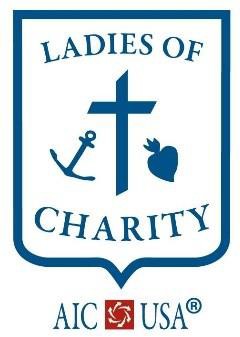 OF THE UNITED STATES OF AMERICA ®Providing Vincentian Leadership to Women Acting Together Against All Forms of PovertyLCUSA NATIONAL SERVICE CENTER	Phone: 816-260-38532816 E. 23rd St.	Email: office@ladiesofcharity.us Kansas City, MO 64127	Website: aic.ladiesofcharity.usAPPLICATION for MEMBERSHIP AS JUNIOR LADIES OF CHARITYAFFILIATED WITH LADIES OF CHARITY OF THE UNITED STATES OF AMERICA® (LCUSA) ANDINTERNATIONAL ASSOCIATION OF CHARITIES (AIC)Please print clearly, or fill in online as an Adobe form.Application Date 				 Name			 Address 				 City	State	Zip Code 	 Home phone 	Cell Phone	Email	Birth Date	LCUSA Region	Refer to information below and indicate one.	North East		Middle Atlantic		North Central		South		WestNORTH EAST: Connecticut, Maine, Massachusetts, New Hampshire, New York, Rhode Island, VermontMIDDLE ATLANTIC: Delaware, District of Columbia, Maryland, New Jersey, Ohio, Pennsylvania, Virginia, West Virginia NORTH CENTRAL: Illinois, Indiana, Iowa, Kansas, Michigan, Minnesota, Missouri, Nebraska, North Dakota, South Dakota, WisconsinSOUTH: Alabama, Arkansas, Florida, Georgia, Kentucky, Louisiana, Mississippi, North Carolina, Oklahoma, South Carolina, Tennessee, TexasWEST: Alaska, Arizona, California, Colorado, Hawaii, Idaho, Montana, Nevada, New Mexico, Oregon, Utah, Washington, WyomingAGE	PRESENT GRADE IN SCHOOL	GRADUATION YEAR	NAME OF SCHOOL PRESENTLY ATTENDING	INTERESTS	ASPIRATIONS	How did you learn about membership in JLCUSA?I would like to become a JUNIOR LADY OF CHARITY and agree to be present at the Investiture ceremony and to receive my Crucifix.I promise as a practicing catholic, to do all that I possibly can in the volunteer services of charity and thereby gain the indulgences granted to the Ladies of Charity.I understand the commitment and would like to become a Junior Lady of Charity. Applicant’s Signature	Junior Ladies of Charity Moderator Signature	Pastor’s Signature	I give my permission for 	to join Junior Ladies of Charity and to participate in the activities and meetings.Signature of Parent or Guardian	Charity is the Action of the HeartCompleted applications are to be returned to moderators in a timely manner to ensure investiture items can be ordered and received for the new JLOC investees. Thank You!JLOC Moderators: Please return applications to: Ladies of Charity National Service Center2816 E. 23rd Street Kansas City MO 64127